Муниципальное бюджетное дошкольное образовательное учреждение - детский сад комбинированного вида №3 Барабинского района Новосибирской областиДетский педагогический проект(Краткосрочный, познавательный, творческий)«Юные натуралисты»                                                                                                  Проект разработала:                                                                                           Воспитатель ВКК                                                                                                            Чечулина И.В.«Человек стал человеком, когда услышал шепот листьев и песню кузнечика, журчание весеннего ручья и звон серебряных колокольчиков в бездонном летнем небе, шорох снежинок и завывание вьюги за окном, ласковый плеск волны и торжественную тишину ночи, – услышал, и, затаив дыхание, слушает сотни и тысячи лет чудесную музыку жизни».В. А. Сухомлинский.Сроки реализации: август - сентябрь 2021г.Вид проекта: познавательно - исследовательский, творческийУчастники проекта: дети подготовительной  группы, воспитатели, родители воспитанников.ПроблемаЧто может быть ближе и роднее, чем природа? Кому как не детям дошкольного возраста близок и понятен мир природы.Однако многие дети не знают названия цветов, растений, насекомых, животных, которых видят при непосредственном общении с природой. Да и сама природа «вытесняется» машинами, домами и заводами. Также родители в нынешнее время уделяют мало внимания общению с природой.Поэтому мы, педагоги группы, привлекаем родителей к совместной деятельности по ознакомлению детей с природой, с раннего детства воспитываем в  детях умение любить природу, уметь восхищаться ее красотой, внести свою посильную лепту в дело сохранения и приумножения богатства природы.В дошкольном возрасте экологическое воспитание проходит через ознакомление детей с природой, а это является важным аспектом всестороннего и гармоничного развития личности ребенка. Чем больше дети будут узнавать природу, тем больше они будут любить ее.Актуальность проектаВся наша жизнь тесно связана с природой. Мы дышим воздухом, нам нужна вода. Природа дает нам пищу, одежду, жилище. Из земли мы добываем полезные ископаемые, на полях выращиваем урожай. В лесу заготавливаем древесину, грибы, ягоды. Природа дает нам всё необходимое для жизни, поэтому её нужно беречь.Замечательный русский писатель М, Пришвин писал: «Мы хозяева нашей природы, и она для нас кладовая Солнца с великими сокровищами жизни. Мало того, чтобы сокровища эти охранять, их надо открывать и показывать. Для рыбы нужна чистая вода – будем охранять наши водоемы. В лесах, горах разные ценные животные – будем охранять наши леса и горы. Рыбе – вода, птице – воздух, зверю – лес, горы. А человеку нужна Родина. И охранять природу – значит охранять Родину».Именно в дошкольном возрасте ребенок воспринимает окружающее наиболее эмоционально, он способен сочувствовать сопереживать, искренне удивляться, на этой основе возможно и необходимо развивать в детях любовь к природе, ее обитателям. Современные дети растут в обществе потребления, большинство людей даже не осознают, какой вред окружающей среде наносит каждый человек в отдельности и все вместе – в целом. Поэтому мы - педагоги занимаемся экологическим воспитанием детей.Наша цель:Создание условий для экологического развития знаний детей, чувства ответственности за все живое на Земле, воспитания гуманного отношения к природе,Задачи дошкольного воспитания и обучения Формировать у детей элементарные экологические знания о природе.Знакомить с правилами поведения в природе.Развивать у детей наблюдательность, творческое воображение, познавательный интерес к жизни растений в природе и в помещении.Воспитывать экологическую культуру, бережное отношение к природе, умение анализировать, делать выводы, видеть красоту русской природы.Для реализации программного содержания в рамках НОД используются различные методы обучения детей: наблюдения разного вида, рассматривание картин, моделирование, беседы с воспитателем, чтение художественной литературы, опытная и трудовая деятельности. Выбор методов определяем с  возрастными возможностями детей.Чтение художественной литературы, соответствующей возрастной категории детей о растениях, об охране природы, изучение разнообразных энциклопедий и атласов по экологии, разучивание стихотворений и песен по теме.Использование аудио - и видеоаппаратуры для слушания и просмотра музыкальных произведений и презентаций.Рисование, аппликация, лепка различных объектов природы.Рассматривание иллюстраций, картин, разнообразных репродукций с изображением  растений России, рассматривание фотографий и коллажей.Конструирование представителей флоры из строительного, бросового материала, из бумаги и картона.Изготовление совместно с родителями стенгазеты.Организация познавательной экскурсии в Краеведческий музей.Предполагаемый результат.Дети:Формирование духовного, экологического, нравственного и личностного отношения к действительности, представления о том, что сохранность природы – обязанность человека.Формирование представлений о некоторых природных объектах, явлениях, закономерностях;Привитие навыков экологически грамотного поведения в природе и в быту; умения прогнозировать свои действия по отношению к окружающей среде; желания предпринимать определенные действия по ее сохранению и улучшению.Эмоциональное развитие ребенка в целом, формирование умения логически мыслить, самостоятельно делать обобщения (умственное развитие, обогащение словаря, развитие наблюдательности, любознательности, интереса к познавательной деятельности, ассоциативного мышления). Воспитание умения видеть красоту окружающего мира.Родители:Повышение заинтересованности родителей в формировании начальных естественнонаучных представлений и воспитании природоохранного сознания у детей.Привлечение к активному участию в жизни детского сада.Стратегия реализации проекта.      Наш проект проводился в три этапа: подготовительный, организационно-практический и заключительный.  Вся работа велась нами  в двух направлениях: работа с детьми и работа с родителями.      Образовательные области, которые мы использовали  по ФГОС ДО в проекте: художественно – эстетическое развитие, познавательное развитие, социально – коммуникативное развитие, речевое развитие.При разработке  проекта была использована модель «трех вопросов»Этапы проекта:1 этап - подготовительный. Разработка проекта.Анкетирование детей по проблеме.Донесение до участников проекта важность данной проблемы.Определение цели и задач.Изучение интернет - ресурсов по теме проекта.Подбор методической, научно-популярной и художественной литературы, иллюстративного материала по данной теме.Разработка тем НОД.Продумывание творческих заданий для детей и родителей.Подбор материалов, атрибутов для игровой, театрализованной деятельности.Подготовка к итоговой экскурсии, оформление фото-коллажей и стенгазеты.Оснащение развивающей среды:Литературный центр «Книголюбы»: Чтение художественной литературы, загадывание загадок о природе. Музыкальный центр «Гостиная»: пополнение фонотеки группы по теме  «Звуки природы», а также классическими музыкальными произведениями “Музыка о природе”, Вивальди, Чайковского, Глинки, Сен-Санса и других великих композиторов, «Времена года» А. Вивальди, П.И. Чайковского и др.Центр познавательно-речевого развития «Любознайки»: счетные палочки для выкладывания по образцу растений.  Дидактические игры: «Сравни», «Что лишнее», «Назови плод», «Определи дерево по листочку», «Скажи по-другому», «Найди свое дерево» и др.ИЗО студии «Очумелые ручки»: трафареты, обводки (овощи, цветы, деревья, фрукты), книжки-раскраски.Центр сюжетно-ролевых игр  «Игралочка»: элементы костюмов для драматизации, увеличительные стекла, бинокли, флюгер и др.Центр здоровья и спорта «Здоровейка»: комплексы утренней гимнастики с упражнениями по теме проекта; картотека подвижных игр, физкультминуток.Оформление родительского уголка: Информация по теме проекта, рекомендации по теме проекта, создание выставки альбомов «С заботой о природе родного края».2 этап - основной. Выполнение проекта.  В связи с новым законом об образовании и документом ФГОС под экологическим воспитанием мы понимаем ознакомление детей с природой, взаимодействие взрослого и ребенка в совместной деятельности. Дети участвовали во всех делах на благо окружающих людей, представителей живой природы, наличие у них таких качеств, как сострадание, сочувствие, чувство собственного достоинства; осознание себя частью окружающего мира.Социально-коммуникативное развитие.Сюжетно-ролевые игры: «Туристический поход – рюкзачки вперед!», «Помощники природы».Игра – ситуация: «Что случится, если исчезнут все деревья?», «Почему дерево обиделось?», «Осторожно! Я кусаюсь!»Познавательное развитие.НОД: «Красная книга Российской Федерации»НОД:  «Что такое экология?»Беседы: «Правила безопасного поведения в природе», «Будем беречь и охранять природу», «Два царства», «Живая и неживая природа»Отгадывание загадок о растениях, природных явлениях.Дидактические игры: «Весёлый счёт», «Кто, чем питается?», «Честь – целое», «Почемучка 1», «Почемучка 2», «Части растения» (макет), «Собери из частей», «Соберем рюкзак в дорогу», игры-головоломки «Танграмм», «Колумбово яйцо»Проводили игры с макетом «Сезонное дерево», целью которых является формирование у детей представлений о сезонных изменениях в природе, о временах года.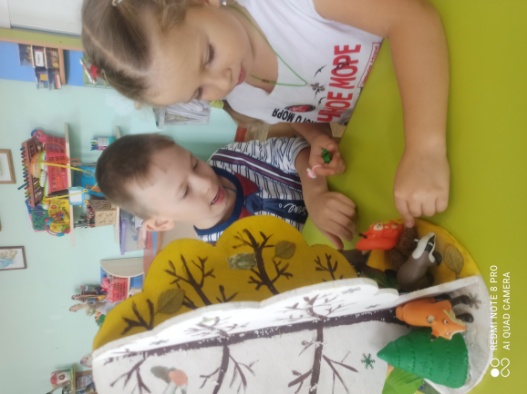 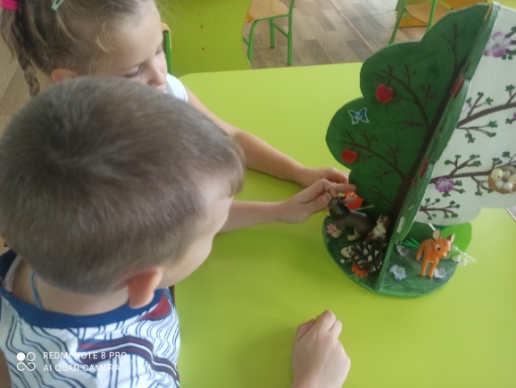         Развивающая предметно-пространственная среда должна удовлетворять потребность ребенка в новизне преобразовании, экспериментировании. Мы педагоги понимаем важность и необходимость применения в своей работе с дошкольниками именно доступного пониманию ребенка материала.На НОД и в свободной деятельности мы знакомим детей с объектами и явлениями природы, учитывая не только доступность предлагаемой информации, но и значимость для ребенка получаемых знаний, их эмоциональную окраску в процессе познания. За действенность среды ребенком, ее активное познание изучение зависит от подготовленности взрослого, его доброжелательности и заинтересованного отношение к детям. 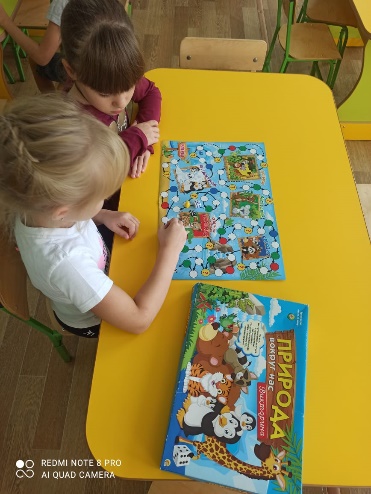 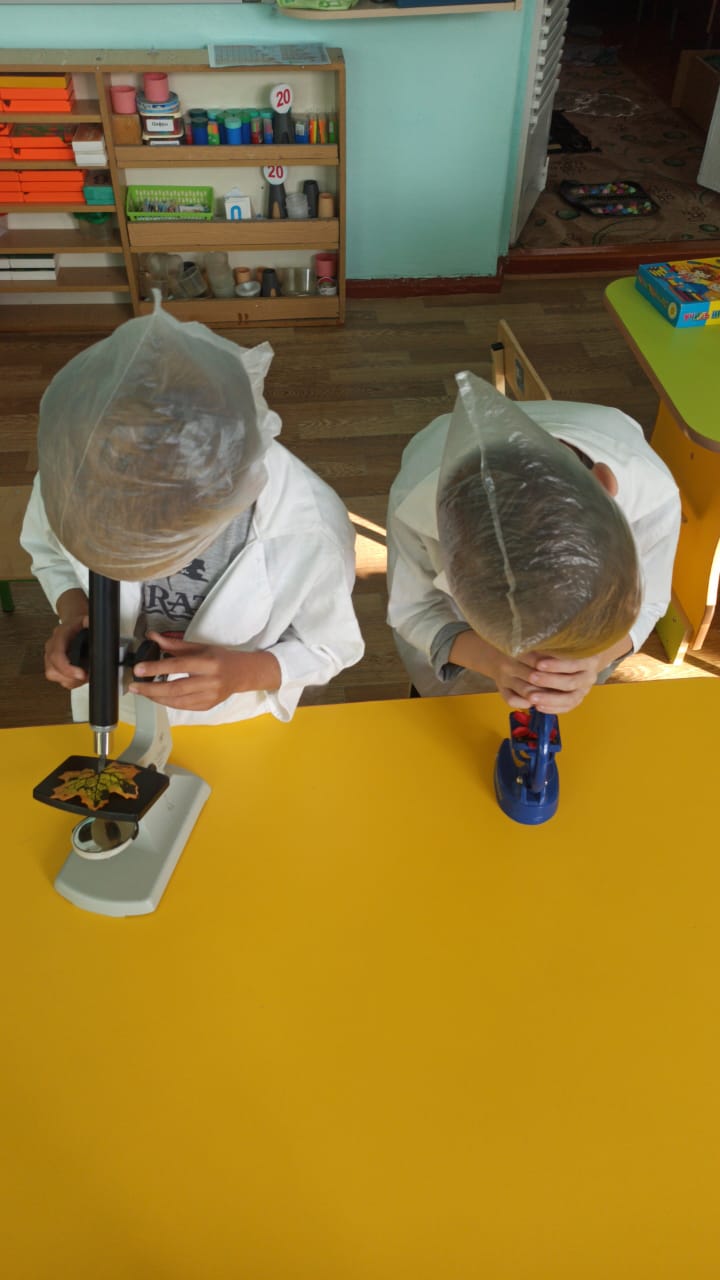 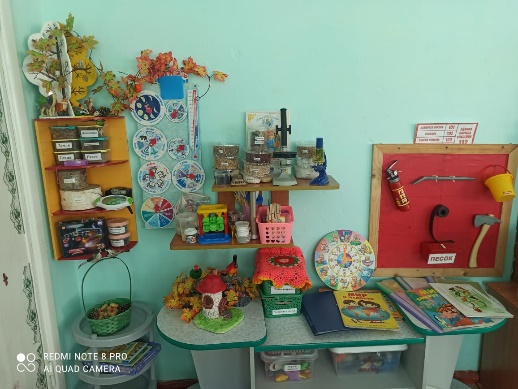 Наиболее значимым методом экологического воспитания детей является наблюдение. С его помощью дети знакомятся с внешними признаками объектов природы и познают их связи со средой. Наблюдения лежат в основе разных видов деятельности детей (труда по уходу за растениями, заполнение календаря природы) и пр., как компонент их используем в ходе бесед, прогулок, экскурсий. Во время прогулок дети имеют возможность изучать некоторые природные закономерности на конкретных примерах. В повседневной жизни мы знакомим детей с совокупностью экологических знаний, которые впоследствии служат основой формирования мотивации действий ребенка, развития у него познавательного интереса, формирование основ его мировоззрения. В познавательно – исследовательской деятельности, дети уточняют и закрепляют представление о растениях, и их видах.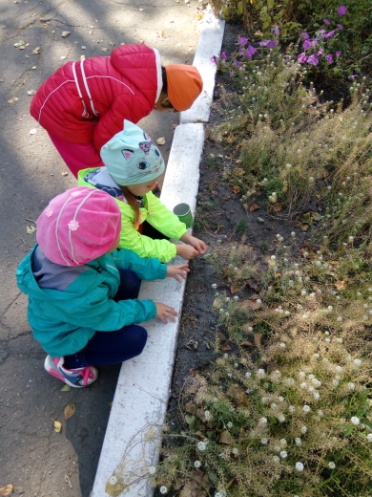 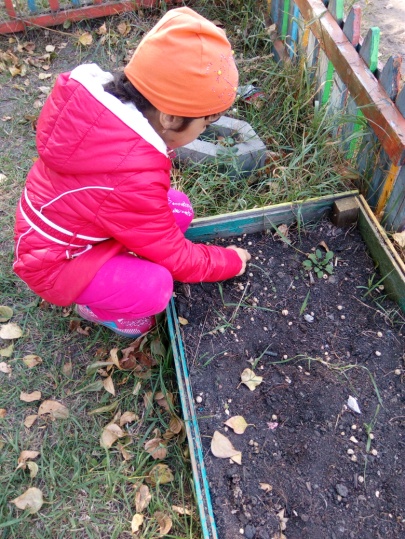 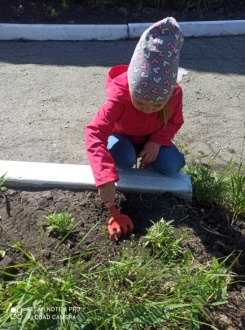 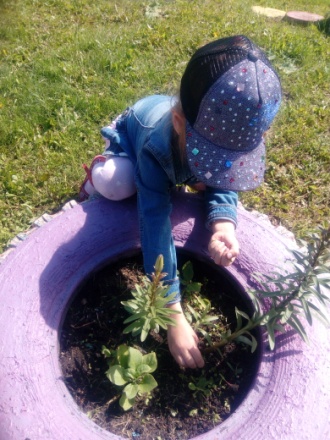 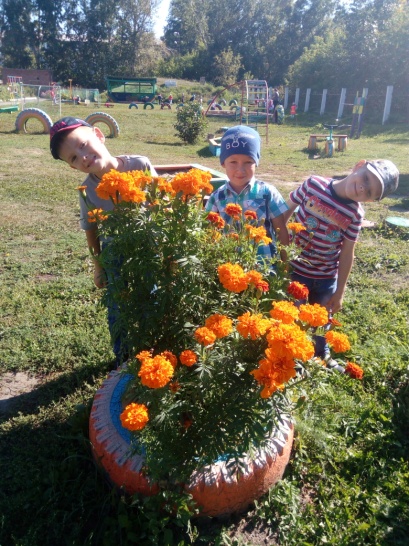 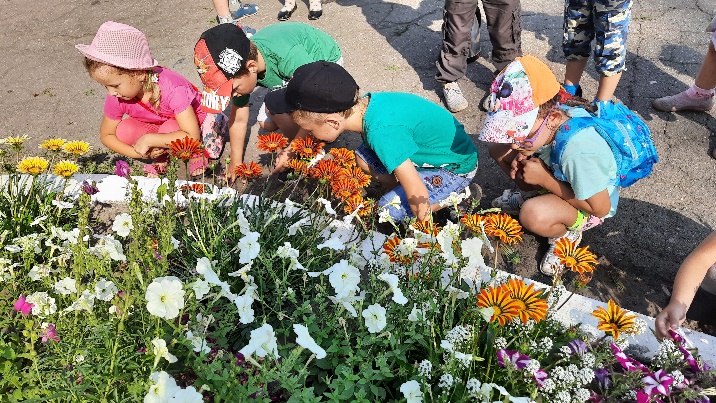 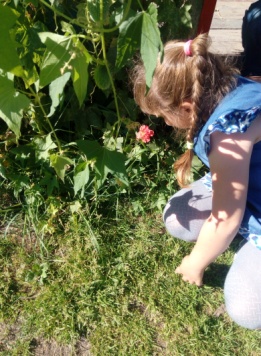 Вся экологическая работа с детьми в нашей группе осуществляется не только на специально организованных занятиях, но и в свободной деятельности детей, трудовой деятельности, театральной деятельности.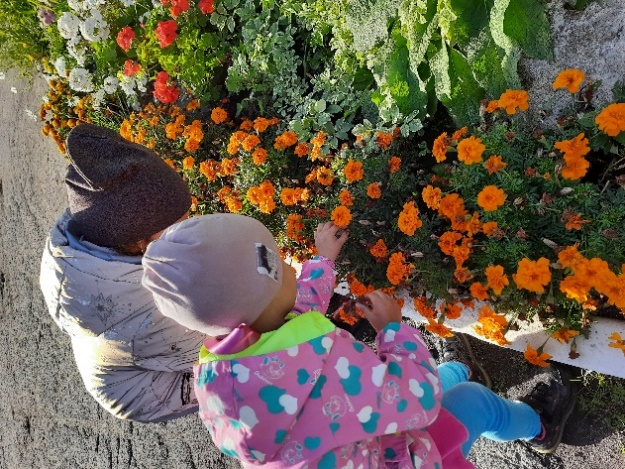 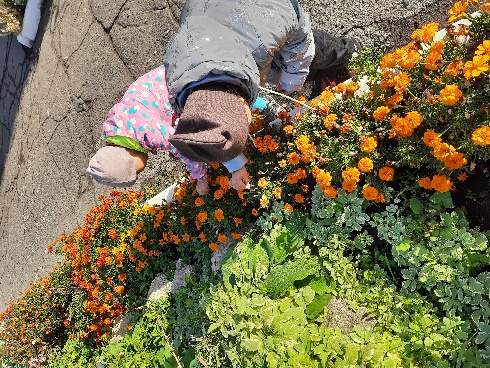 Речевое развитие.Особое место в работе по экологическому просвещению детей мы отводим беседе. Четкая последовательность вопросов дает возможность дошкольникам понять причинно-следственные связи, сформировать выводы, сделать обобщения.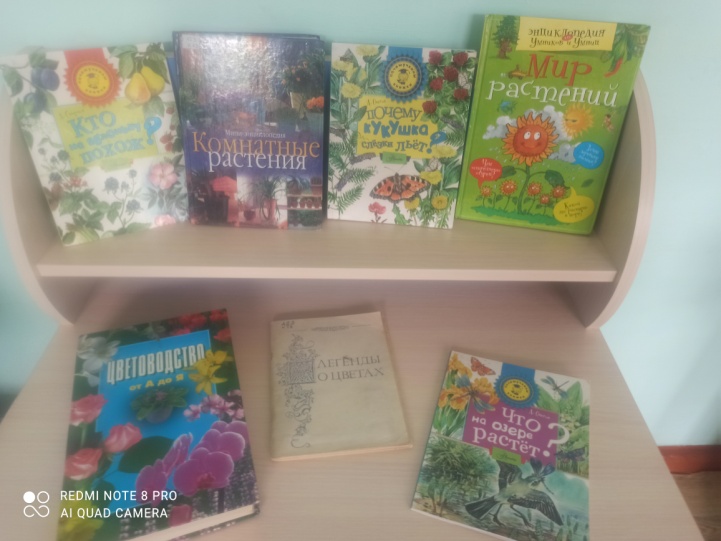  Для знакомства с творчеством писателей, книги которых учат любить природу, организовали выставку книг, энциклопедий «Мир растений».Проводим пальчиковые гимнастики: «Наши алые цветки», «С кем дружит цветок».Чтение  и заучивание стихотворений: «Здравствуй, осень!» Е.Благинина, Э. Мошковская «У Дедушки Дерева добрые руки», «Если я сорву цветок…», К.Бальмонт «За грибами» помогают детям развивать память.Учим поговорки, пословицы, загадки по теме проекта, рассматривали и беседовали по картине «Осенний лес».Также дети поделились: репродукциями картин художников родного края, иллюстрациями, фотографиями, альбомами.Художественно-эстетическое развитие.Для закрепления знаний об овощах и фруктах мы провели НОД: Рисование «В царстве овощей и фруктов».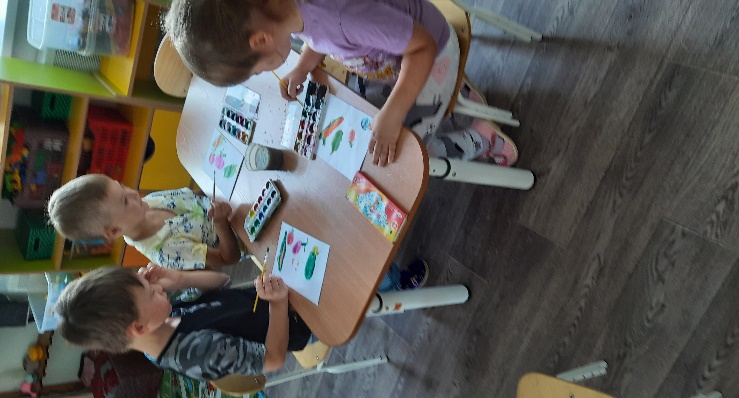 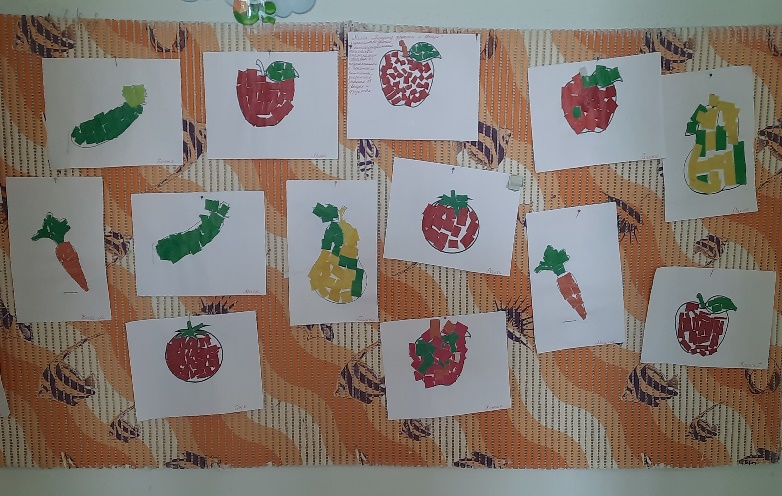  «Мое любимое дерево» занятие по лепке позволила расширить представления детей о видах деревьев.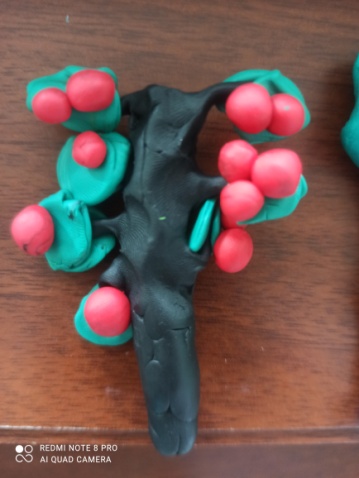 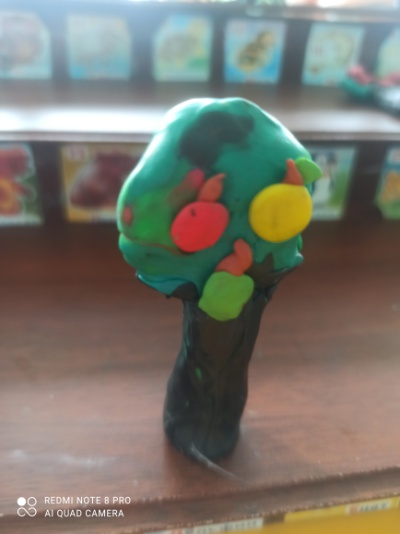 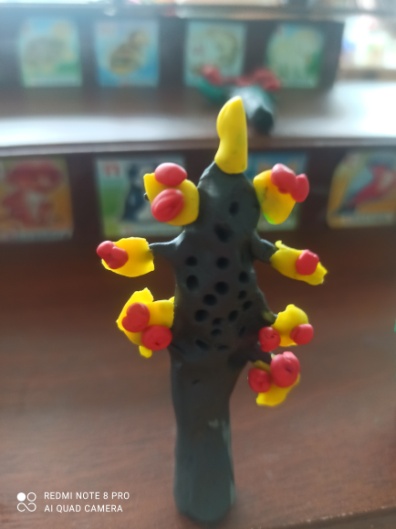 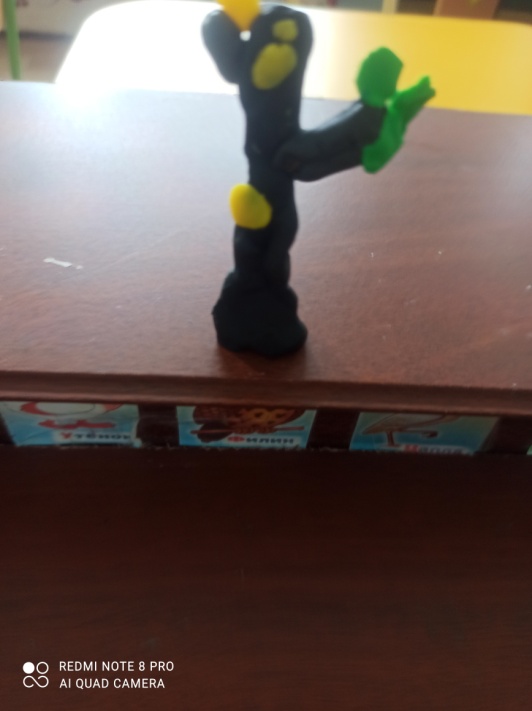 Разучили песни из мультфильма «Ничего на свете лучше нету…»,танцевальную композицию «Что такое доброта…» (Барбарики)Прослушали звуки природы.Познакомились с плакатами на тему «Берегите природу», рассматривание и оформление природоохранных знаков и символов. Физическое развитие.Чтобы способствовать оздоровлению детей, повысить и удержать умственную работоспособность, предупредить утомление, обеспечить кратковременный активный отдых для детей, проводили физкультминутки: «Ветер дует нам в лицо, закачалось деревцо», «Клён», «Во дворе стоит сосна», «Рябина», «Листики осенние», «Дуб зелёный», «Мы на луг ходили» , а также во время прогулок были проведены подвижные игры: «Такой листок, лети ко мне!», «Садовник», «Осенние листочки», «Опавшие листья», «Дерево, кустик, травка», «Две больших сосны», «Елочка», «Орешник», «Собери букет».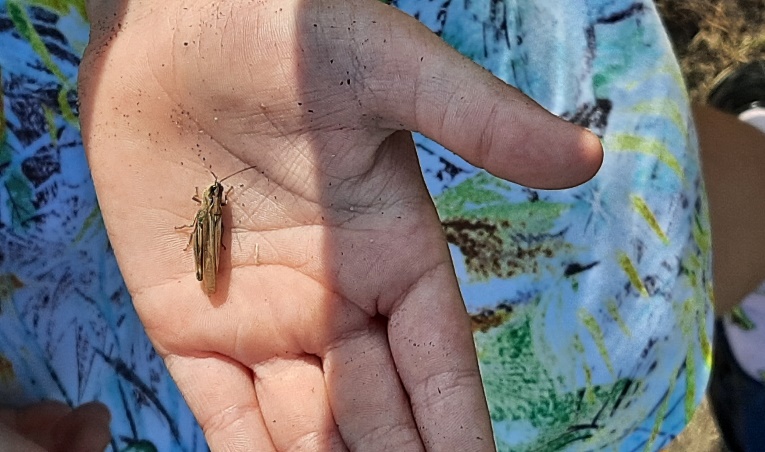 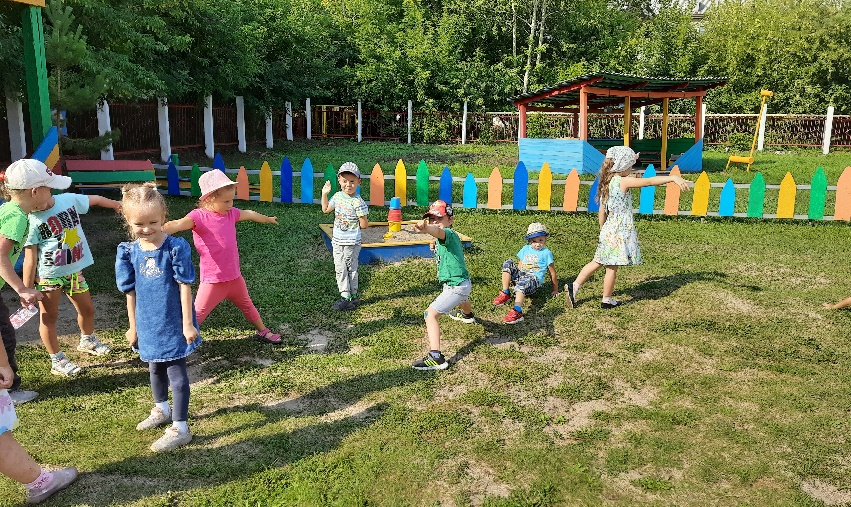 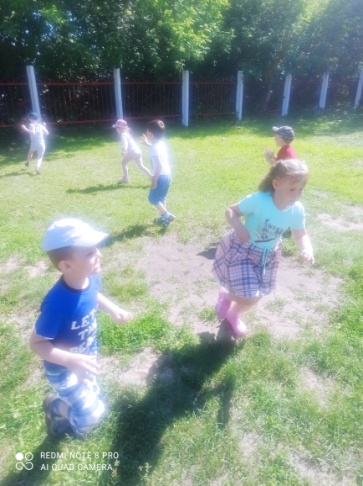 Именно родители своим примером и своей жизненной позицией воспитывают в детях любовь к природе, ко всему живому на земле.  Обеспечивая преемственность в воспитании ребенка в детском учреждении и в семье постоянно ведем активную работу с родителями: субботники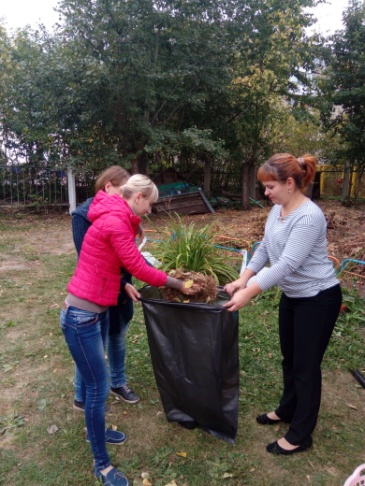 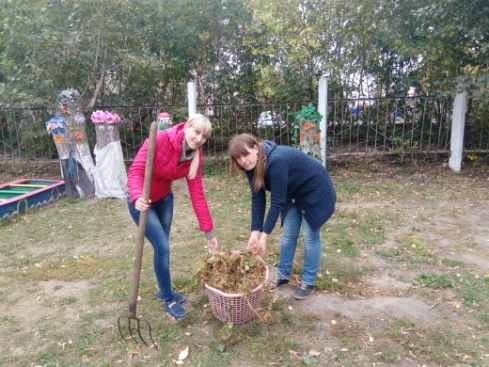 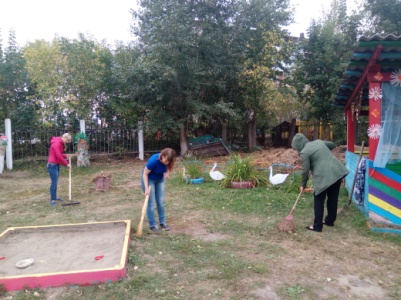 Сажаем с родителями и детьми молодые саженцы, для озеленения территории детского сада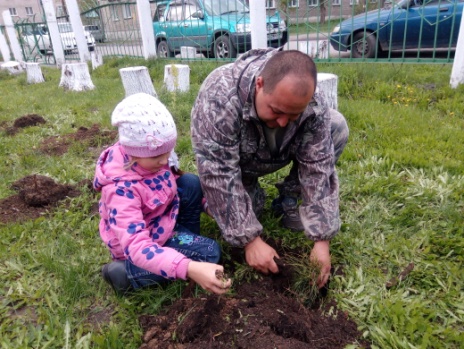 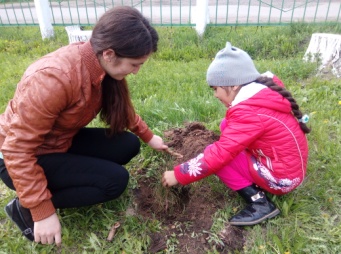 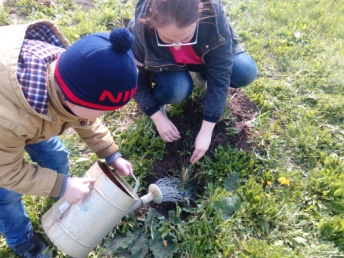 Участвуем с семьями в районном конкурсе по экологии.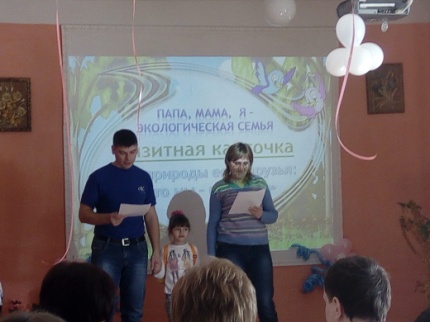 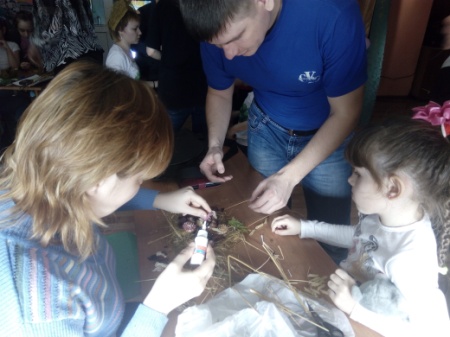 Нами накоплен методический материал по экологическому воспитанию дошкольников: перспективные планы, картотеки, циклы бесед и занятий, диагностический материал, материал по работе с семьёй.Детский сад и, непосредственно, педагоги группы ведем обширную работу по экологическому воспитанию дошкольников, но известно, что первые уроки экологии дети получают в семье.  Именно в семье формируются привычки, жизненные принципы. В настоящее время, из-за нехватки свободного от работы времени, родители все меньше внимания уделяют детям и их воспитанию. Немногие родители проводят свой выходной день в общении с ребенком, прогулках с ним. Ребенку не хватает внимания. Поэтому мы предложили родителям, чтобы они отдохнули с семьей и совершили полезное мероприятие как прогулки, экскурсии с детьми в парк или уборка урожая, а также  приняли участие в оформлении фото – газеты, для того чтобы расширить кругозор, научить понимать и ценить труд родных и близких, приобщить детей   к труду.В результате: родители отдохнули и уделили больше времени своему ребенку. А также предоставили фотоматериал для газеты.Совместное изготовление фото-стенгазеты «Юные натуралисты» способствовало формированию у детей элементарных экологических представлений. 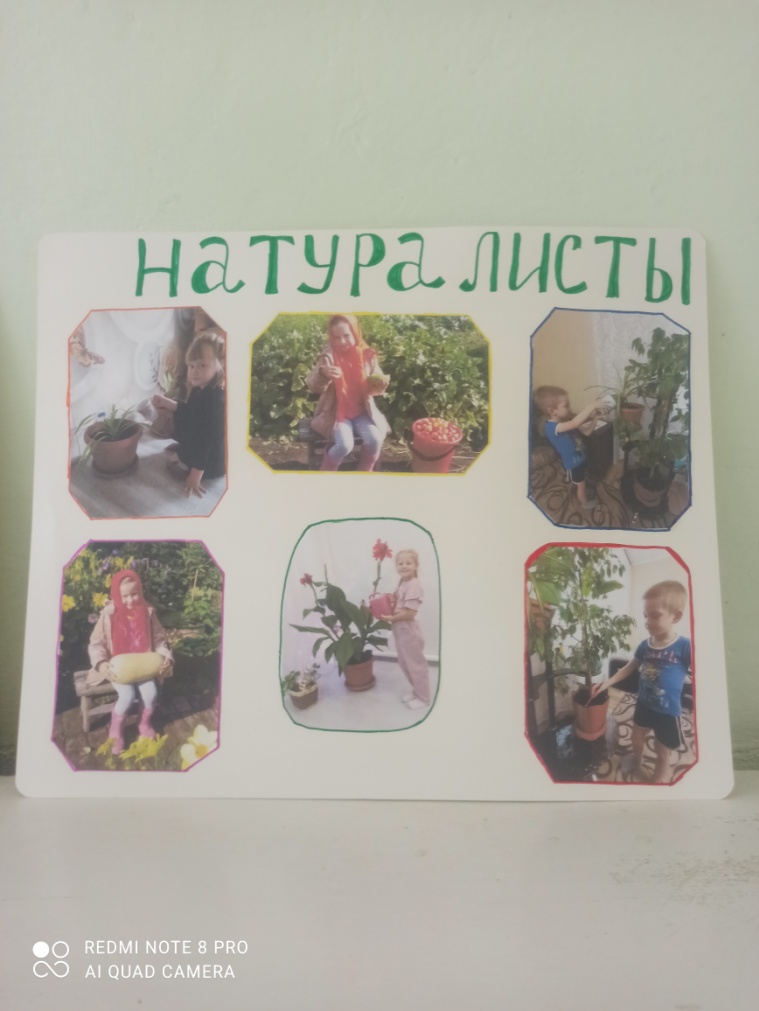 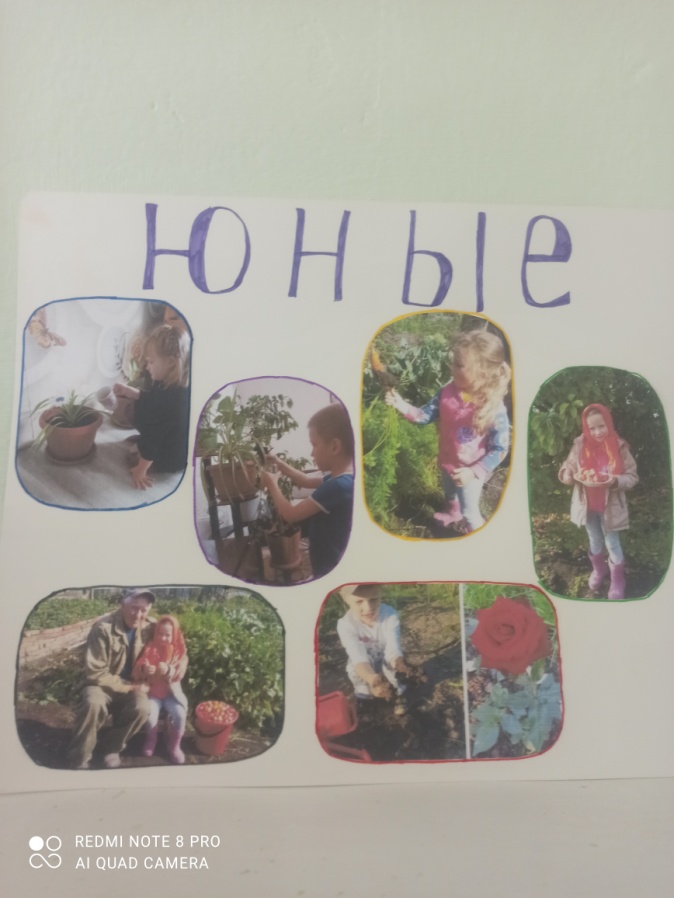 С целью закрепления знаний родителей о растительном мире проводим консультации для родителей: «Ребятам о цветах», «Воспитание любви к природе у детей в семье», индивидуальные беседы, родительские собрания по экологическому воспитанию.  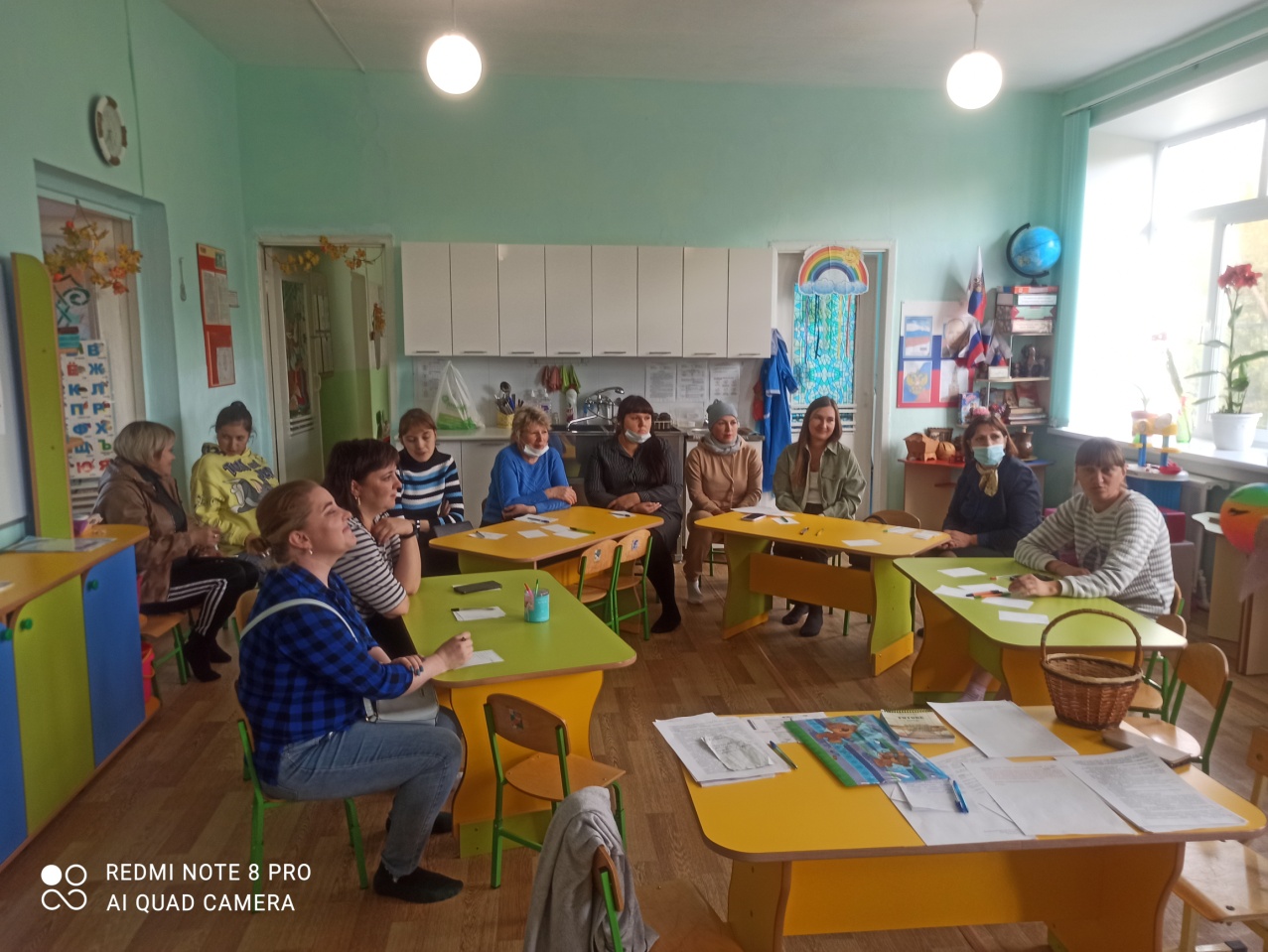 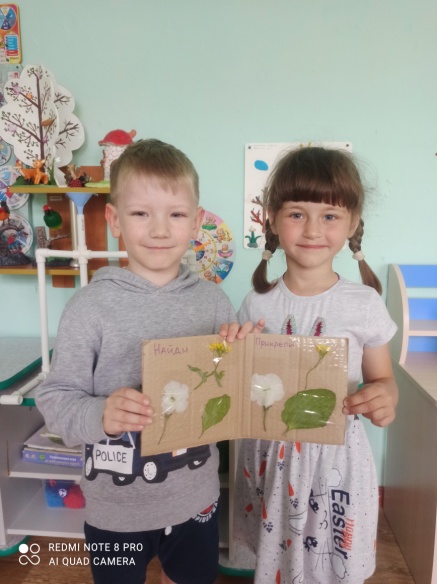 3 этап. Заключительный.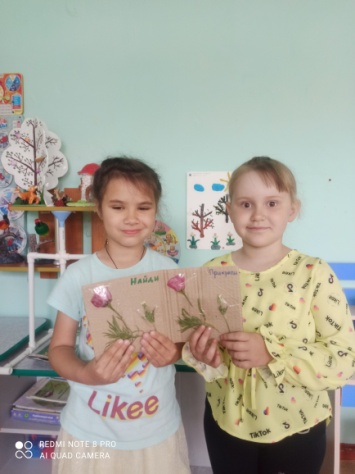 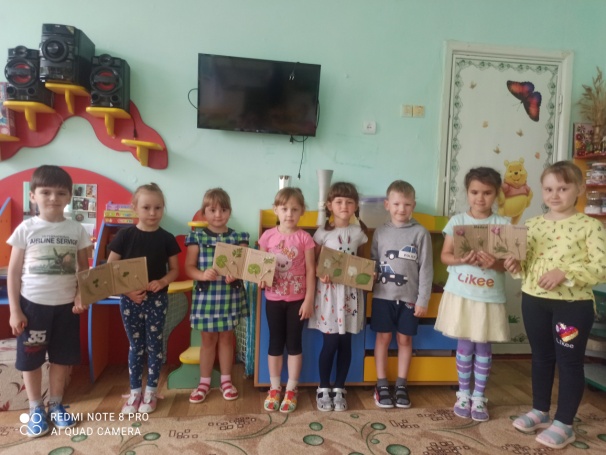 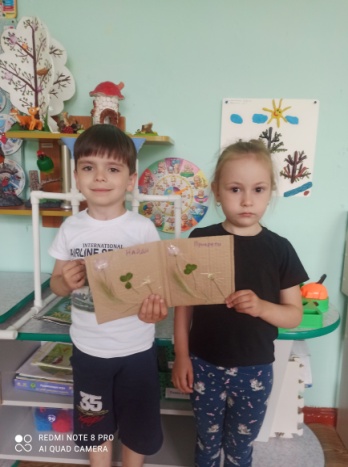 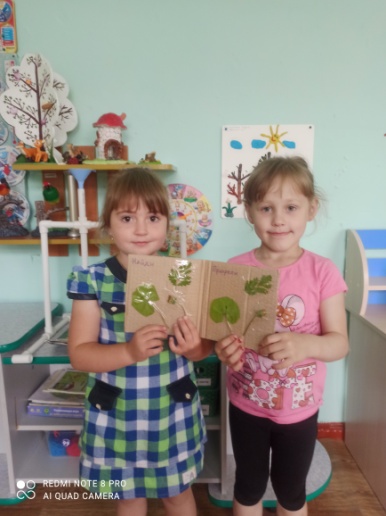 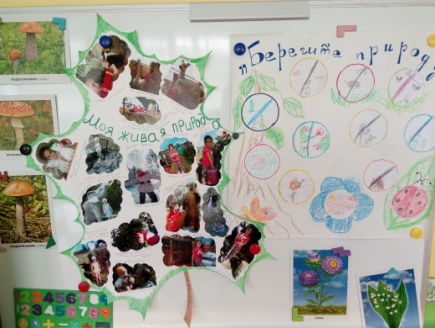 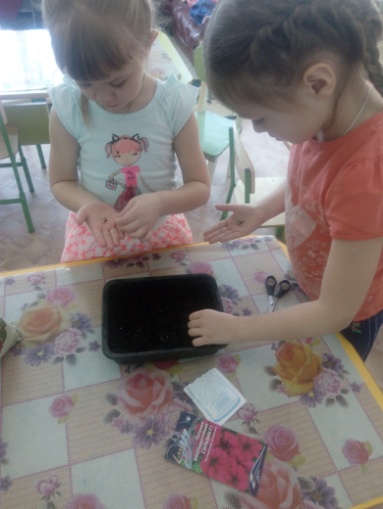 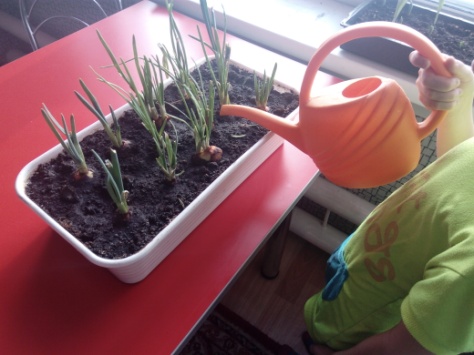 Организация экскурсии в парк послужила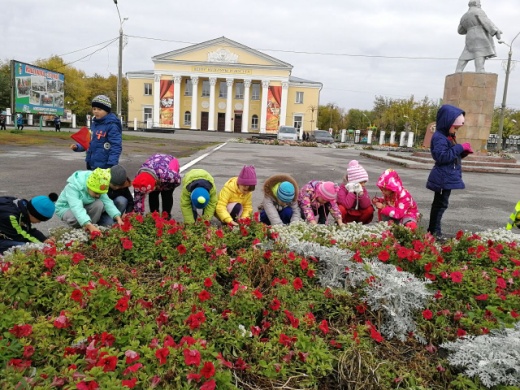 формированию основ экологической культуры дошкольников и их социального опыта.После чего был  оформлен фотоальбом   «Экскурсия в парк»Деятельность родителей в реализации проектаПомощь педагогам в подборе научно-популярной литературы, интересной информации.Беседы с детьми.Чтение научно-популярной и художественной литературы детям.Рассматривание иллюстраций по теме проекта, фильмов и мультфильмов на заданную тематикуВыполнение домашних заданий совместно с детьми.Помощь в организации экскурсии в парк.Результаты реализации проекта:В результате работы над проектом повысился интерес к данной теме, творческий потенциал. Проект положил начало в формировании у детей эмоционально-положительного отношения к окружающему миру, умению видеть его красоту и неповторимость.  Дети подошли к пониманию того, что в природе все взаимосвязано и нарушение одной из связей ведет за собой другие изменения, происходит как бы «цепная реакция», пониманию того, что нельзя уничтожать то, что не можем создать; осознанию  себя, как части природы.У ребят сформировалось уважительное отношение ко всем без исключения видам флоры и фауны Земли, вне зависимости от имеющихся симпатий и антипатий; появилось стойкое желание сохранять окружающую среду, осознание  взаимосвязи между собственными действиями и состоянием окружающей среды.Дети получили необходимые сведения для формирования навыков экологически грамотного и безопасного поведения в природе и в повседневной жизни, а также становления первоначальных представлений о рациональном использовании природных ресурсов.          Надеемся, начальные основы экологического воспитания, полученные детьми, продолжат путь накопления новых знаний при дальнейшем формировании ребенка как личности.Литература:С. Н. Николаева «Юный эколог» - М. Мозаика-синтез, 2010.С. Н. Николаева «Экологическое воспитание дошкольников-1998Л. П. Молодова «Игровые экологические занятия с детьми» - Минск, «Асвар», 2001.Л. П. Молодова «Экологические праздники с детьми» - Минск, «Асвар», 2001.Н. А. Рыжова «Не просто сказки» - М. «Линка – пресс», 2002.Т. М. Бондаренко «Экологические занятия с детьми 6-7 лет-Воронеж. «Учитель»,2002.С.Н. Николаева «Воспитание экологической культуры в дошкольных учреждениях» — М. Новая школа, 1995.С.А. Козлова « Мой мир» — М. « Линка – пресс», 2000.интернет ресурсы.Что знаю?Сажают цветы на клумбе  и собирают семена.Кормят птиц и делают кормушки.Слушают пение птиц, шум ветра, дождя.Рассказывают стихи и поют песни.Девочки плетут венки из листьев и цветов.Мальчишки дарят цветы на праздник.Что хочу узнать?Что такое природа, экология? Что такое живая и неживая природа?Почему нельзя вырубать леса,  загрязнять природу?Что такое защищать природу и кто ее сохраняет?Как стать экологом?Как защитить братьев наших меньших?Как узнать?Изучение энциклопедии Юного эколога.Посмотрим мультфильм.Почитаем с воспитателем книги.Расскажет воспитатель.У родителей  спросим.Сходим на экскурсию.Создадим картотеку «Растения красной книги»